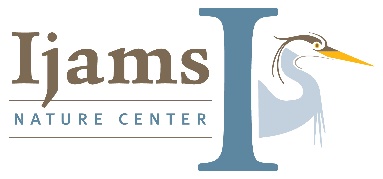 Ijams Nature Center Sample Funding Request LetterIjams Nature Center wishes to help all schools and organizations to receive their funding needed to enjoy field trips and outreaches. That is why Ijams Nature Center is providing the following sample letter for educators to use for requesting support.In order to estimate the necessary amount of funding, educators are encouraged to check with their school districts for busing costs.Ijams Nature Center field trip admission is $8.00-$12.00 per student.Ijams Nature Center outreach prices are $90.00-$150.00 per session.Potential funding sources include the following:• Target Corporation; see http://bit.ly/1JpFkFd for details• The Walmart Foundation; see https://walmart.org/how-we-give/grant-eligibility for details• School education foundations• Community foundations• The bank or credit union serving that particular school or district• Local gas stations, mini markets, and stores• Area companies that will need science, technology, engineering, andmathematics (STEM) workers in the future• Parent Teacher associations, groups, and organizations[IT IS RECOMMENDED THAT SCHOOL OR DISTRICT LETTERHEAD IS USED]Dear NAME,I am writing to respectfully request $AMOUNT your ORGANIZATION/COMPANY to support NUMBER students in NUMBER grade(s) from NAME to visit Ijams Nature Center. An Ijams Nature Center fieldtrip is a great way to bring nature education to students. With Ijams, students can experience the outdoors with knowledgeable educators and engaging programs that cannot be accessed during the school day due to lack of resources or time. These experiences are essential to helping students become stewards of the natural world and keeping students engaged in the outdoors. Our school has a limited time to teach nature subjects and limited resources for equipment and supplies. Our school serves many low income students. DESCRIPTION OF STUDENT BODY – USING PERCENTAGES OF STUDENTS QUALIFYING FOR FREE/REDUCED PRICE LUNCHES AND OTHER STATISTICS. These students may never have a chance to visit Ijams Nature Center with their families due to financial or transportation limitations. Your support will provide free access to many unique experiences including a hands-on experiences and demonstrations that inspire curiosity and increase student knowledge about nature – including the Southern Appalachian Survival program and Live Animal Presentations. Thank you for your consideration of our school’s request for funding so our students can experience the outdoors with Ijams Nature Center. This positive nature education experience will certainly increase student content knowledge, provide awareness of local nature careers, and remove barriers to nature education that low income students may experience. Please contact me with any questions you have about this request at PHONE NUMBER or E-MAIL ADDRESS.Sincerely yours,SIGNATURETYPED NAMETITLESCHOOL